Уведомление о проведении публичных консультаций посредством сбора замечаний и предложений организаций и граждан в рамках анализа проекта нормативного правового акта на предмет его влияния на конкуренциюАнкетаучастника публичных консультаций, проводимых посредством сбора замечаний и предложений организаций и граждан в рамках анализа проекта нормативного правового акта на предмет его влияния на конкуренциюОбщие сведения об участнике публичных консультаций2. Общие сведения о проекте нормативного правового актаОбоснованиенеобходимости реализации предлагаемых решений посредством принятия нормативного правового акта, в том числе их влияния на конкуренцию ПРОЕКТП О С Т А Н О В Л Е Н И ЕАДМИНИСТРАЦИИ ВЕЙДЕЛЕВСКОГО РАЙОНАБЕЛГОРОДСКОЙ ОБЛАСТИп.Вейделевка“ ____” ___________ 2023 г.                                                                 № _____О внесении изменений в постановление администрации Вейделевского района от 18 марта 2022 года № 76В связи с организационно-штатными изменениями в структуре администрации Вейделевского района, руководствуясь Уставом муниципального района «Вейделевский район», п о с т а н о в л я ю:1. Внести следующие изменения в постановление администрации Вейделевского района от 18 марта 2022 года №76 «О комиссии по жилищным вопросам при администрации Вейделевского района»:1.1. Утвердить состав комиссии по жилищным вопросам при администрации Вейделевского района в новой редакции, прилагаемой к настоящему постановлению.2. Заместителю начальника управления по организационно-контрольной и кадровой работе администрации района – начальнику организационно-контрольного отдела Гончаренко О.Н. обеспечить опубликование настоящего постановления в печатном средстве массовой информации муниципального района «Вейделевский район» Белгородской области «Информационный бюллетень Вейделевского района».3. Начальнику отдела делопроизводства, писем, по связям с общественностью и СМИ администрации района Авериной Н.В. разместить настоящее постановление в сети Интернет на официальном сайте администрации Вейделевского района Белгородской области.4. Контроль за исполнением настоящего постановления оставляю за собой.Глава администрацииВейделевского района 	                                                         А. АлексеевУтвержден:                 постановлением администрации                                                                             Вейделевского района                                                      от «___» _____________ 2023 года № ____С О С Т А Вкомиссии по жилищным вопросампри администрации Вейделевского района_______________________Администрация Вейделевского районауведомляет о проведении публичных консультаций посредством сбора замечаний и предложений организаций и граждан по проектуО внесении изменений в постановление администрации Вейделевского района от 18 марта 2022 года №76(наименование нормативного правового администрации Вейделевского района)на предмет его влияния на конкуренциюВ рамках публичных консультаций все заинтересованные лица могут направить свои замечания и предложения по проекту нормативного правового акта на предмет его влияния на конкуренцию.Замечания и предложения принимаются по адресу: п.Вейделевка, ул.Первомайская д.1 а также по адресу электронной почты: oksadm@ve.belregion.ru.Сроки приема замечаний и предложений: с 14.03.2023 года по 23.03.2023 года.С учетом анализа поступивших замечаний и предложений будет подготовлен сводный доклад о результатах анализа проектов нормативных правовых актов администрации Вейделевского района, действующих нормативных правовых актов администрации Вейделевского района на предмет выявления рисков нарушения антимонопольного законодательства за 2023 год (указывается отчетный год), который до 01.03.2024 (указывается год, следующий за отчетным) в составе ежегодного доклада об антимонопольном комплаенсе будет размещен на официальном сайте администрации Вейделевского района в разделе «Антимонопольный комплаенс».К уведомлению прилагаются:1. Анкета участника публичных консультаций в формате word.2. Текст проекта нормативного правового акта в формате word.3. Текст действующего нормативного правового акта в формате word (если проектом анализируемого нормативного правового акта вносятся изменения).4. Обоснование необходимости реализации предлагаемых решений посредством принятия нормативного правового акта, в том числе их влияния на конкуренцию, в формате word.Место размещения приложений в информационно-телекоммуникационной сети «Интернет» - официальный сайт администрации Вейделевского района, раздел «Антимонопольный комплаенс»: https://vejdelevskij-r31.gosweb.gosuslugi.ru/deyatelnost/napravleniya-deyatelnosti/antimonopolnyy-komplaens//.Контактное лицо: Марченко Алина Владимировна главный специалист МКУ «Центр обслуживания».Режим работы:с 8-00 до 17-00, перерыв с 12-00 до 13-00Наименование хозяйствующего субъекта (организации)Администрация муниципального района Вейделевский районСфера деятельности хозяйствующего субъекта (организации)Деятельность органов местного самоуправленияИНН хозяйствующего субъекта (организации)3105001092ФИО участника публичных консультацийМарченко Алина ВладимировнаКонтактный телефон8 47-237-555-61Адрес электронной почтыoksadm@ve.belregion.ruО внесении изменений в постановление администрации Вейделевского района от 18 марта 2022 года №76(наименование проекта нормативного правового акта администрации Вейделевского района – заполняет администрация Вейделевского района до размещения формы на официальном сайте)1. Могут ли положения проекта нормативного правового акта оказать влияние на конкуренцию на рынках товаров, работ, услуг Вейделевского района?нет2. Присутствуют ли в проекте нормативного правового акта положения, которые могут оказать негативное влияние на конкуренцию на рынках товаров, работ, услуг Вейделевского района?нет3. Какие положения проекта нормативного правового акта могут привести к недопущению, ограничению или устранению конкуренции на рынках товаров, работ, услуг Вейделевского района? Укажите номер подпункта, пункта, части, статьи проекта нормативного правового акта и их содержание.нет4. На каких рынках товаров, работ, услуг может ухудшиться состояние конкурентной среды в результате принятия нормативного правового акта?нет5. Какие положения антимонопольного законодательства могут быть нарушены?нет6. Какие возможны негативные последствия для конкуренции в случае принятия нормативного правового акта в данной редакции?нет7. Ваши замечания и предложения по проекту нормативного правового акта в целях учета требований антимонопольного законодательства:нетЗамечания и предложения принимаются по адресу: п.Вейделевка ул.Первомайская д.1, а также по адресу электронной почты: oksadm@ve.belregion.ru.Сроки приема замечаний и предложений: с 14.03.2023 года по 23.03.2023 года.О внесении изменений в постановление администрации Вейделевского района от 18 марта 2022 года №76(наименование проекта нормативного правового акта администрации Вейделевского района) (наименование структурного подразделения администрации Вейделевского района, подготовившего данный проект нормативного правового акта)Отдел строительства администрации Вейделевского района1. Обоснование необходимости принятия нормативного правового акта (основания, концепция, цели, задачи, последствия принятия):В целях актуализации постановления администрации Вейделевского района «О комиссии по жилищным вопросам при администрации Вейделевского района»,2. Информация о влиянии положений проекта нормативного правового акта на состояние конкурентной среды на рынках товаров, работ, услуг Вейделевского района (окажет/не окажет, если окажет, укажите какое влияние и на какие товарные рынки):если окажет3. Информация о положениях проекта нормативного правового акта, которые могут привести к недопущению, ограничению или устранению конкуренции на рынках товаров, работ, услуг Вейделевского района (отсутствуют/присутствуют, если присутствуют, отразите короткое обоснование их наличия):отсутствуютТельной Владимир Викторович- начальник отдела строительства администрации Вейделевского района, председатель комиссииМартыненко Владимир Григорьевич- начальник отдела архитектуры и градостроительства администрации Вейделевского района – главный архитектор администрации района, заместитель председателя комиссииМарченко Алина Владимировна- главный специалиста МКУ «Центр обслуживания», секретарь комиссииЧлены комиссии:Члены комиссии:Шабарина Александра Ивановна- заместитель главы администрации Вейделевского района по социальной политике администрации районаПанина Галина Владимировна- первый заместитель начальника управления АПК, природопользования и развития сельских территорий администрации Вейделевского районаХанина Ольга Николаевна- заместитель руководителя аппарата главы администрации – начальник юридического отдела администрации Вейделевского районаМасютенко Галина Николаевна- начальник управления финансов и налоговой политики администрации Вейделевского районаСнустикова Елена Александровна- начальник отдела молодежной политики управления культуры, спорта и молодежной политики администрации Вейделевского районаГлумова Марина Алексеевна- заместитель начальника управления - начальник отдела имущественных и земельных отношений управления экономического развития и прогнозирования администрации Вейделевского районаВладимирова Светлана Сергеевна- главный специалист отдела по работе с льготными и иными категориями граждан, управления социальной защиты населения администрации Вейделевского района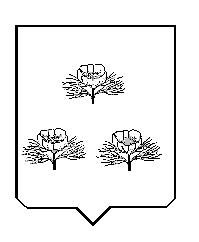 